The Westbury InnFor Friday and Saturday evening 12th and 13th February only.  TREAT YOUR LOVED ONE  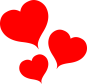 To ourTskeaway Valentine’s MenuTwo 3 Course meals – £35Goose and ham terrine with red onion marmalade and toastBox baked Camembert TO SHAREAvocado and prawn saladCarrot and quinoa cakes with coriander mayoFillet of beef medallions RossiniSlow braised Lamb shank with redcurrant and rosemary gravyPan fried chicken breast with tomato, chorizo and melted mozzarellaThai prawn medley (cold water shrimps, king prawns, tiger prawns) with crispy calamariAll served with selection of fresh vegetables and potatoesGreen vegetable and Dolcelatti Pancake served with mixed salad and coleslawBrandy snap basket, vanilla cream and blueberry compoteWarm chocolate brownie with melted marshmallowsand clotted creamRaspberry and white chocolate panna cotta with shortbread biscuitMixed cheeses for 2 £8.00With biscuits, pickles, celery and grapesPhone your order ASAP to 01749 870402